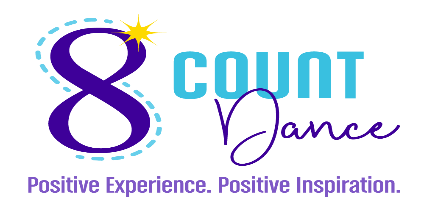 www.8countdancestudio.com/office8cd@yahoo.com/480-234-3952FALL SESSION: AUGUST 17- DECEMBER 7, 2022HOLIDAY SHOW DECEMBER 9 AT 4:30PMAll class are taught in rotation with Ms. Andrea & Coach Hailey with Tap, Jazz, Ballet & Acro each week. SPRING SESSION: JANUARY 25-MAY 10, 2023DRESS REHEARSAL & RECTIAL THE WEEK OF MAY 15-20, 2023All class are taught in rotation with Ms. Andrea & Coach Hailey with Tap, Jazz, Ballet & Acro each week. CAMPSTIME/WEDNESDAYAGECOSTCLASS2-2:50PM3-4 YRS OLDCF: $155 SF: $30ALL STAR DANCE & ACRO3-3:55PM5-8 YRS OLDCF: $155 SF $30ALL STAR DANCE & ACRO4-4:55PM6-9 YRS OLDCF: $155 SF $30ALL STAR DANCE & ACRO5-5:55PM8-12 YRS OLDCF: $155 SF $30ALL STAR DANCE & ACROTIME/WEDNESDAYAGECOSTCLASS2-2:50PM3-4 YRS OLDCF: $155 SF: $60ALL STAR DANCE & ACRO3-3:55PM5-8 YRS OLDCF: $155 SF $60ALL STAR DANCE & ACRO4-4:55PM6-9 YRS OLDCF: $155 SF $60ALL STAR DANCE & ACRO5-5:55PM8-12 YRS OLDCF: $155 SF $60ALL STAR DANCE & ACROTIME/WEDNESDAY AGECOSTCAMP10AM-3PM/OCT 5, 20224-12YRS OLDCF: $100 SF: $25ALL THINGS FALL2:30-5PM/DEC. 14, 20224-12 YRS OLDCF: $50 SF: $15ALL THINGS WINTER10AM-3PM/MAR. 15, 20234-12 YRS OLDCF: $100 SF: $25ALL THINGS SPRING